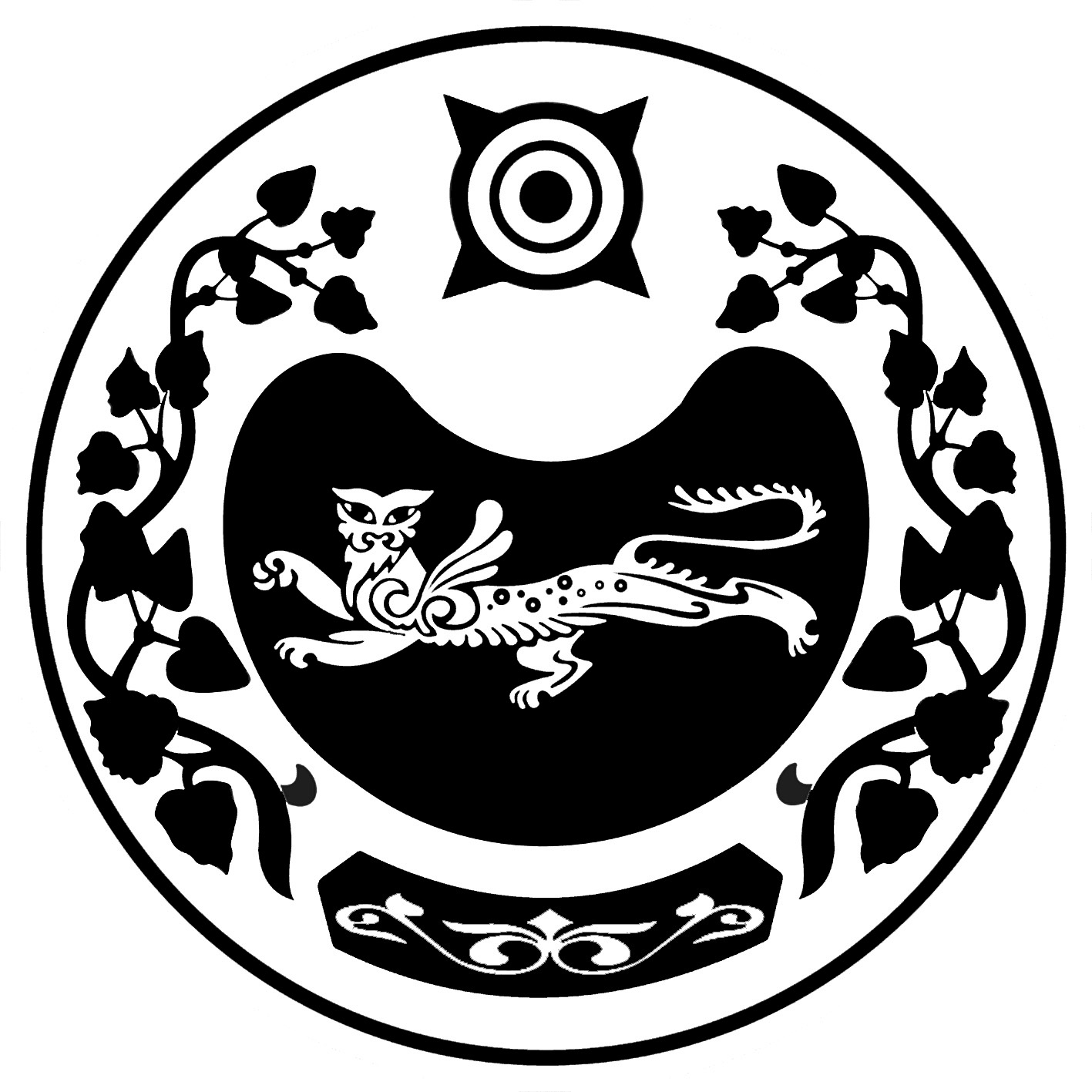 Р Е Ш Е Н И Еот «24» марта 2022 г.                       с. Московское                                   		№ 5 Об утверждении размера и порядка уплаты членских взносов в Ассоциацию «Совет муниципальных образований Республики Хакасия»В соответствии Уставом Ассоциации «Совет муниципальных образований Республики Хакасия», решения Собрания Совета от 29.11.2017 г. № 15 «Об утверждении размера и порядке уплаты членских взносов в Ассоциацию «Совет муниципальных образований Республики Хакасия» на обеспечение деятельности АссоциацииСовет депутатов Московского сельсовета РЕШИЛ:Утвердить размер ежегодного членского взноса от муниципальных образований Республики Хакасия - членов Ассоциации «Совет муниципальных образований Республики Хакасия» с 01.01.2022 года исходя из численности населения, проживающих на территории муниципального образования Московского сельсовета  Усть-Абаканского района Республики Хакасия на 01 января предыдущего года по данным, представленным на официальном сайте Управления Федеральной службы государственной статистики по Красноярскому Краю, Республике Хакасия и Республике Тыва:Главе Московского сельсовета Алимову А.Н. уплатить членские взносы за 2021-2022 гг. в размере 2620,00 руб. не позднее 01 июля 2022 года. Решение вступает в силу со дня его подписания.Глава Московского сельсовета                                               		 А.Н. АлимовСОВЕТ ДЕПУТАТОВ МОСКОВСКОГО СЕЛЬСОВЕТАУСТЬ-АБАКАНСКОГО РАЙОНА 